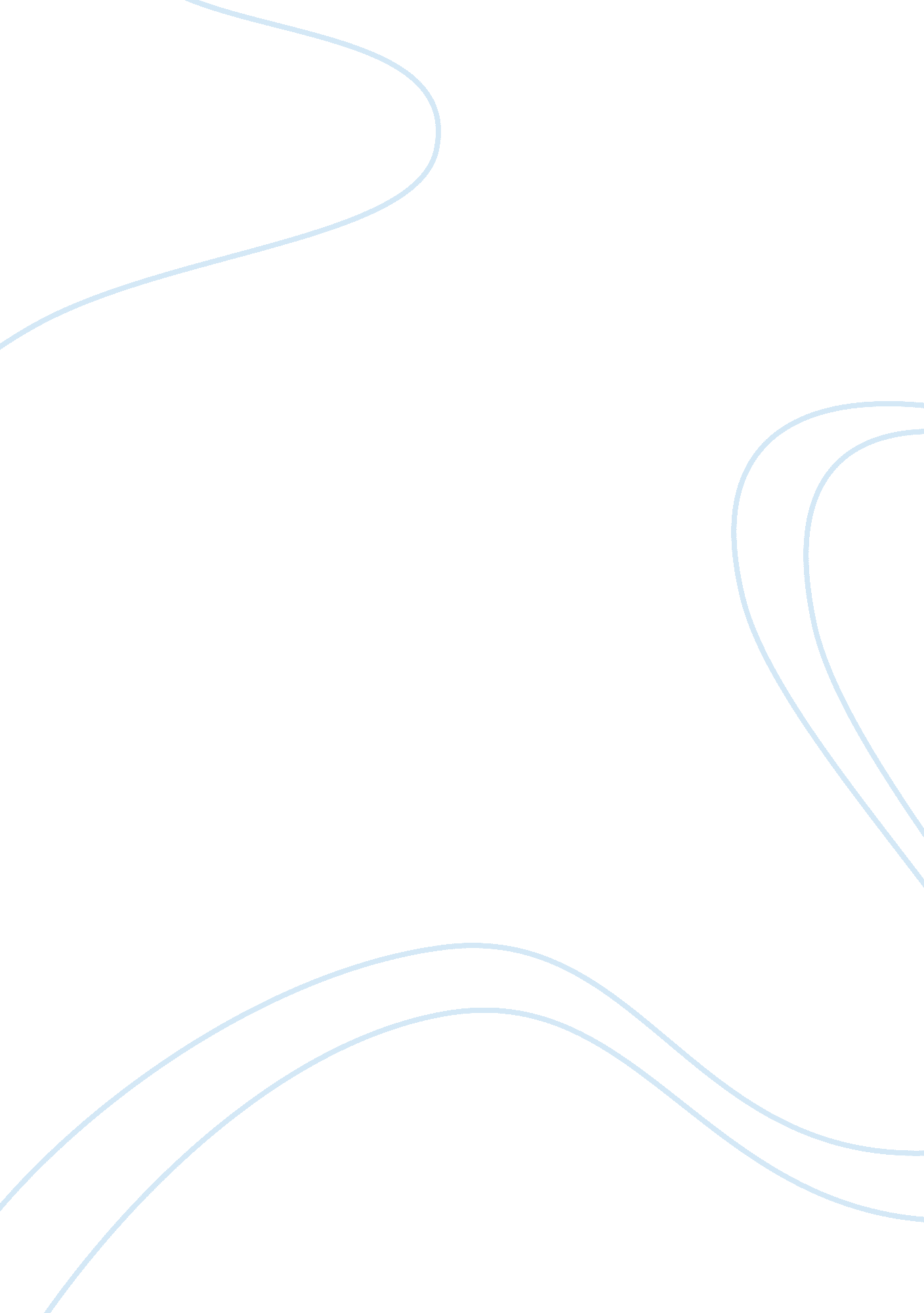 Ford cloud connected car to make debutTechnology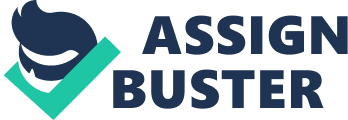 III. Significance of the Research: 
The research will provide IT professionals to understand different aspects of cloud technology being used by car manufacturers to allow the drivers to conduct dashboard dialogue. This will allow the cars to be connected to human- efficient processes. The research will allow different organizations as an aid of content work (Staff, 2011). 
The research can also be helpful for the business practitioners who aim to undertake cloud technology for manufacturing cars with the dashboard dialogue for staying connected on the go. There has been negligible research done on the possibilities of connectivity through cloud technology. Thus, this research will allow IT professionals and business enterprises to attain a broader spectrum (Staff, 2011). 